Informații pentru persoanele strămutate din UcrainaÎntrebări frecvente despre protecția temporară în RomâniaI. CARE ESTE DIFERENȚA ÎNTRE PROTECȚIA TEMPORARĂ ȘI PROTECȚIA INTERNAȚIONALĂ?	2Ce este protecția temporară?	2Ce este protecția internațională?	2II. PROTECȚIA TEMPORARĂ	3Cine poate beneficia de protecția temporară în România?	3Pot alege în ce țară să beneficiez de protecție temporară?	3Pot să beneficiez de drepturile aferente protecției temporare în mai multe state UE în același timp?	4Cum se acordă protecția temporară în România?	4Există un termen limită în care mă pot înregistra ca beneficiar al protecției temporare?	4Care sunt pașii de urmat pentru înregistrarea ca beneficiar al protecției temporare în România?	4Ce documente trebuie să prezint la înregistrare?	5Cum se înregistrează ca beneficiar al protecției temporare un minor care nu este însoțit de părinți?	5Ce document mi se eliberează ca beneficiar al protecției temporare?	6Ce autorități îmi pot elibera permisul de ședere în România?	6Pot să îmi păstrez pașaportul național dacă mă înregistrez ca beneficiar al protecției temporare?	6Ce drepturi am ca beneficiar al protecției temporare?	6Ce obligaţii am în calitate de beneficiar al protecției temporare în România?	7Cât durează protecția temporară?	7Există cazuri de excludere de la acordarea protecției temporare?	8Mă pot întoarce în țara de origine?	8Pot reveni în România dacă m-am întors temporar în Ucraina, spre exemplu ca să îmi vizitez familia?	8Pot călători în alte state membre ale Uniunii Europene dacă m-am înregistrat ca beneficiar al protecției temporare în România?	8Pot să solicit azil (protecție internațională) dacă beneficiez de protecție temporară?	8Ce se întâmplă dacă nu fac parte din categoriile cărora li se aplică protecție temporară?	9III. UNDE POT PRIMI SPRIJIN PENTRU ACCESAREA DREPTURILOR CA BENEFICIAR DE PROTECȚIE TEMPORARĂ ÎN ROMÂNIA?	9I. CARE ESTE DIFERENȚA ÎNTRE PROTECȚIA TEMPORARĂ ȘI PROTECȚIA INTERNAȚIONALĂ? Ce este protecția temporară?Protecția temporară este o măsură excepțională a Uniunii Europene menită să asigure o protecție imediată și temporară persoanelor ce fug din calea conflictului din Ucraina. Acest lucru îti oferă anumite drepturi, printre care un permis de ședere, acces la piața muncii, asistență medicală și acces la educație pentru copii. Înregistrarea protecției temporare este o procedură simplă și rapidă.  Te poți înregistra pentru a beneficia de protecție temporară în România la oricare dintre structurile de imigrări ale Inspectoratului General pentru Imigrări. Lista este disponibilă aici și aici. Ce este protecția internațională?Ai putea fi în nevoie de protecție internațională dacă te temi de persecuție - pe motive de rasă, religie, naţionalitate, opinii politice sau apartenenţă la un anumit grup social -, de tortură, tratamente sau pedepse inumane ori degradante sau de conflict armat în țara sau regiunea ta de origine. În oricare dintre aceste situații, poți solicita azil și poți beneficia de informare, asistență și consiliere gratuită și specifică. Detalii despre procedura de azil în România găsești pe pagina web a Inspectoratului General pentru Imigrări în română și engleză. Poți consulta și broșura disponibilă în 11 limbi aici. Procedura de azil este mai complexă, conține mai multe etape procedurale, presupune o analiză individuală a cazului tău și presupune adesea o procedură de durată. Pe perioada procedurii de azil, ai obligația de a preda documentul de călătorie și de a nu părăsi teritoriul României.Cererile de azil sunt soluționate doar la centrele regionale de proceduri și cazare pentru solicitanții de azil din București, Giurgiu, Galați, Rădăuți, Șomcuta Mare și Timișoara. Lista este disponibilă aici și aici.  II. PROTECȚIA TEMPORARĂ Cine poate beneficia de protecția temporară în România?În România pot beneficia de protecție temporară următoarele categorii de persoane:a) cetățenii ucraineni, indiferent de momentul sosirii în România, și membrii lor de familie;b) cetățenii terți non-ucraineni sau apatrizi care beneficiau în Ucraina înainte de 24.02.2022 de o formă de protecție internațională sau o formă echivalentă națională de protecție, indiferent de momentul sosirii în România, și membrii lor de familie; c) cetățenii terți non-ucraineni și apatrizii care au părăsit Ucraina la sau după data de 24.02.2022 și care dovedesc că au rezidență legală în Ucraina, în baza unui permis de ședere permanentă emis în conformitate cu legislația ucraineană și care nu se pot întoarce, în condiții sigure și stabile, în țara sau în regiunea de origine și membrii lor de familie - dacă sponsorul este recunoscut de către autoritățile române ca beneficiar al protecției temporare.Membrii de familie ai persoanelor prevăzute la lit. a) și b) sunt, indiferent de naționalitatea lor:Soțul / soția (căsătoriți conform legii);Copiii minori necăsătoriți ai beneficiarilor sau ai soțului/soției, legitimi/născuți în afara căsătoriei/adoptați;Alte rude apropiate care trăiau împreună, ca parte a familiei, atunci când au avut loc evenimentele care au condus la afluxul masiv de persoane strămutate și care erau în acel moment în totalitate sau în principal dependente de persoana prevăzută la a) sau b) care beneficiază de protecție temporară;Alte rude apropiate care trăiau împreună, ca parte a familiei, atunci când au avut loc evenimentele care au condus la afluxul masiv de persoane strămutate și de care era în acel moment în totalitate sau în principal dependentă persoana prevăzută la a) sau b) și care nu se pot întoarce, în condiții sigure și stabile, în țara sau în regiunea de origine. În această situație este avută în vedere rudenia în linie dreaptă până la gradul al doilea (părinți, bunici, copii, nepoți), respectiv rudenia în linie colaterală până la gradul al treilea (frați, surori, unchi, mătuși, nepoți de frați).Membrii de familie care nu se pot întoarce, în condiții sigure și stabile, în țara sau în regiunea de origine ai persoanelor prevăzute la lit. c) recunoscute de către autoritățile române ca beneficiare ale protecției temporare sunt: Soțul/soția (căsătoriți conform legii);Copiii minori necăsătoriți ai beneficiarilor sau ai soțului/soției, legitimi/născuți în afara căsătoriei/adoptați;Alte rude apropiate care trăiau împreună, ca parte a familiei, atunci când au avut loc evenimentele care au condus la afluxul masiv de persoane strămutate și de care era în acel moment în totalitate sau în principal dependentă persoana prevăzută la lit. c).  În această situație este avută în vedere rudenia în linie dreaptă până la gradul al doilea (părinți, bunici, copii, nepoți), respectiv rudenia în linie colaterală până la gradul al treilea (frați, surori, unchi, mătuși, nepoți de frați).Fiecare stat membru al Uniunii Europene poate decide să includă și alte categorii de persoane eligibile pentru a beneficia de protecție temporară în statul respectiv. De exemplu, în România, pot beneficia de protecție temporară, chiar dacă au părăsit Ucraina înainte de 24 februarie 2022, și cetățenii ucraineni, și cetățenii terți non-ucraineni sau apatrizi care beneficiau în Ucraina înainte de 24.02.2022 de o formă de protecție internațională sau o formă echivalentă națională de protecție. Trebuie să verifici întotdeauna dacă categoria de persoane din care faci parte este eligibilă pentru a beneficia de protecție temporară în statul în care te afli sau dorești să călătorești.Pot alege în ce țară să beneficiez de protecție temporară?Cetățenii ucraineni care dețin pașapoarte biometrice și cetățenii altor state terțe care sunt scutiți de obligația de a deține viză pentru intrarea în Uniunea Europeană au dreptul de a circula liber (fără viză) în Uniunea Europeană pentru o perioadă de maximum 90 de zile după ce au fost admiși pe teritoriul său. Pe această bază, poți să alegi statul membru al Uniunii Europene în care dorești să beneficiezi de drepturile specifice protecției temporare și să te alături membrilor de familie și prietenilor în statul membru în care se află aceștia. Dacă ești dintr-o țară terță (alta decât Ucraina), trebuie să verifici dacă țara ta de origine se află pe lista țărilor terțe ai căror cetățeni sunt scutiți de obligația de a deține viză.Totodată, trebuie să verifici dacă în statul membru respectiv, categoria de persoane din care faci parte este eligibilă pentru a beneficia de protecție temporară. Spre exemplu, cetățenii ucraineni care au părăsit Ucraina înainte de 24 februarie 2022 nu vor beneficia neapărat de dreptul la protecție temporară în toate statele membre ale Uniunii Europene. Poți verifica aceste aspecte, precum și condițiile de călătorie, pe site-ul Comisiei Europene, Informații pentru persoanele care fug din calea războiului din Ucraina (disponibil în toate limbile UE, în ucraineană și în rusă).Pot să beneficiez de drepturile aferente protecției temporare în mai multe state UE în același timp?Nu poți beneficia simultan de drepturile aferente protecției temporare în mai mult de un stat.Statul membru în care dorești să beneficiezi de drepturile specifice protecției temporare îți va elibera un permis de ședere în vederea accesării acestora. Odată ce un stat membru ți-a eliberat un permis de ședere, vei avea dreptul de a călători în alte state membre ale Uniunii Europene timp de 90 de zile dintr-o perioadă de 180 de zile, dacă îndeplinești condițiile de a călători. Astfel, dacă ulterior vei fi înregistrat ca beneficiar de protecție temporară într-un alt stat membru, ți se va retrage permisul de ședere inițial și nu vei mai beneficia de drepturi în statul care ți-a eliberat permisul de ședere anterior. Dacă dorești să beneficiezi de protecție temporară în România și să ți se elibereze un permis de ședere în România, trebuie să te adresezi Inspectoratului General pentru Imigrări. Dacă ți s-a eliberat în România un permis de ședere ca beneficiar al protecției temporare, ai drepturile specifice protecției temporare numai în România. Găsești mai multe informații privind protecția temporară în celelalte state membre ale Uniunii Europene și date de contact ale autorităților naționale pe site-ul Comisiei Europene, Informații pentru persoanele care fug din calea războiului din Ucraina (disponibil în toate limbile UE, în ucraineană și în rusă).Cum se acordă protecția temporară în România?Protecția temporară se acordă de către Inspectoratul General pentru Imigrări categoriilor de persoane menționate la întrebarea “Cine poate beneficia de protecția temporară în România?”.  Poți să te înregistrezi ca beneficiar al protecției temporare în România la oricare dintre structurile de imigrări ale Inspectoratului General pentru Imigrări (Direcția/serviciile/birourile pentru imigrări sau centrul regional de proceduri și cazare pentru solicitanții de azil). Poți găsi lista aici sau aici. În cazul persoanelor menționate la lit. c) la întrebarea “Cine poate beneficia de protecția temporară în România?”, precum și al altor rude apropiate care trăiau împreună, ca parte a familiei, atunci când au avut loc evenimentele care au condus la afluxul masiv de persoane strămutate și de care era în acel moment în totalitate sau în principal dependentă persoana menționată la lit. a) sau b) la aceeași întrebare și care nu se pot întoarce, în condiții sigure și stabile, în țara sau în regiunea de origine, acestea se pot înregistra la direcția/serviciile/birourile pentru imigrări sau la centrele regionale de proceduri și cazare pentru solicitanții de azil. Există un termen limită în care mă pot înregistra ca beneficiar al protecției temporare?Dacă ai intrat în România cu orice fel de documente, poți rămâne legal pe teritoriul României până la 90 de zile, chiar dacă nu te înregistrezi ca beneficiar al protecției temporare. Te poți înregistra ca beneficiar al protecției temporare în România pe toată perioada valabilității protecției temporare (vezi Cât durează protecția temporară?). Îți recomandăm să te înregistrezi cât mai repede ca să poți beneficia de drepturile specifice protecției temporare în România. Care sunt pașii de urmat pentru înregistrarea ca beneficiar al protecției temporare în România?Înregistrarea ca beneficiar al protecției temporare în România este o procedură simplă care se realizează de către Inspectoratul General pentru Imigrări. La momentul prezentării în fața autorităților, vei parcurge următorii pași:semnezi un consimțământ privind acordul de prelucrare a datelor tale cu caracter personal;ți se fac fotocopii ale documentelor personale prezentate; ți se verifică documentele personale;ești fotografiat;ți se înregistrează următoarele date: nume și prenume, data nașterii, cetățenia, sex, identitate, stare civilă, situația familială, legături de familie, adresa în România (dacă se cunoaște); primești un permis de ședere pe teritoriul României cu un cod numeric personal (CNP).Nu este nevoie să prezinți o dovadă a adresei la care stai în România, dacă acest lucru nu este posibil. Vezi întrebarea Ce obligaţii am în calitate de beneficiar al protecției temporare?Pentru înregistrare este necesară prezența fizică a fiecărei persoane care va fi înregistrată, în vederea fotografierii. Copiii trebuie să fie prezenți pentru a putea fi identificați, fotografiați și înregistrați.Ce documente trebuie să prezint la înregistrare?Documentele relevante pentru înregistrarea ca beneficiar de protecție temporară sunt, după caz, următoarele: documente de identitate (carte de identitate, permis de conducere, document de călătorie sau orice alt document autentic cu fotografie);documente care probează statutul persoanei în Ucraina (de ex. permis de ședere permanentă, document eliberat beneficiarilor de protecție internațională, etc.);documente care probează legătura de familie (de ex. carte de familie, certificat de naștere, certificat de căsătorie, etc.).Cum se înregistrează ca beneficiar al protecției temporare un minor care nu este însoțit de părinți?Orice persoană sub vârsta de 18 ani este considerată copil/minor. Minor neînsoțit este minorul care a sosit pe teritoriul României neînsoțit de niciunul dintre părinții săi sau de un alt reprezentant legal care poate dovedi cu documente oficiale că minorul i-a fost încredințat conform legii. Dacă minorul a sosit în România cu rude adulte (spre exemplu, bunici, mătușă, unchi, etc.) care nu pot dovedi cu documente oficiale că minorul le-a fost încredințat conform legii, minorul va fi considerat neînsoțit. Minorii neînsoțiți au dreptul la protecție specială din partea statului român, inclusiv dreptul la un reprezentant legal numit de Direcția Generală de Asistență Socială și Protecția Copilului. Inspectoratul General pentru Imigrări poate înregistra un minor neînsoțit doar în prezența reprezentantului legal. Inspectoratul General pentru Imigrări solicită Direcției Generale de Asistență Socială și Protecția Copilului numirea unui reprezentant legal, în situația în care acesta nu a fost deja numit. În acest scop, Inspectoratul General pentru Imigrări colectează datele personale și datele de contact ale minorului și le transmite Direcției Generale de Asistență Socială și Protecția Copilului. Minorul neînsoțit va fi înregistrat ca beneficiar al protecției temporare doar după numirea și în prezența reprezentantului legal, care va semna toate documentele întocmite. Ce document mi se eliberează ca beneficiar al protecției temporare?Inspectoratul General pentru Imigrări eliberează beneficiarilor protecției temporare un permis de ședere pe teritoriul României și atribuie un cod numeric personal (CNP). Permisul de ședere și codul numeric personal vor putea fi folosite în interacțiunea cu autoritățile române pentru a beneficia de drepturile specifice protecției temporare.Imaginea 1. Specimen „Permis de ședere pentru beneficiarii protecției temporare” 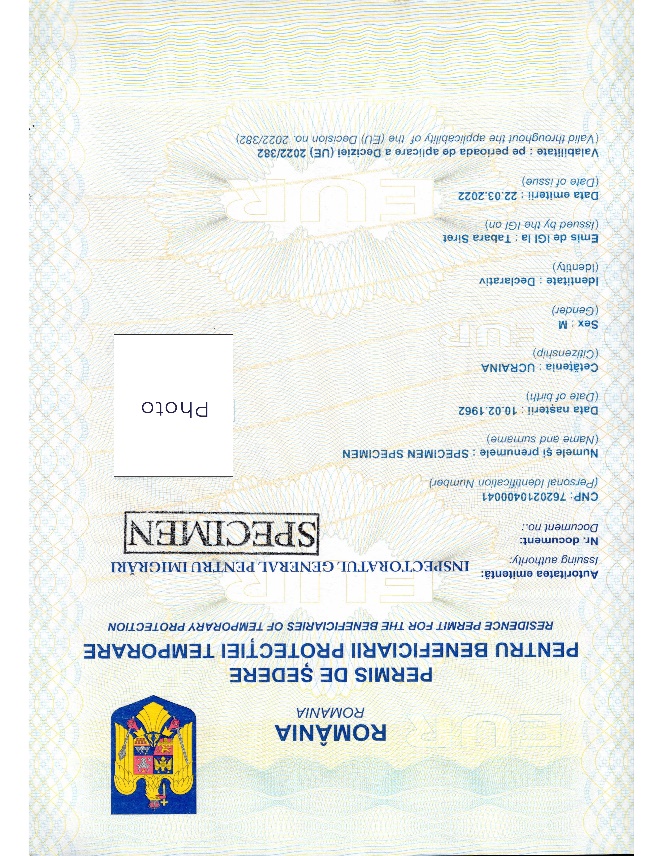 Ce autorități îmi pot elibera permisul de ședere în România?În cazul în care decizi să rămâi și să beneficiezi de protecție temporară în România, te poți adresa, pentru eliberarea permisului de ședere, structurilor teritoriale ale Inspectoratului General pentru Imigrări menționate pe pagina web aici și aici. Pot să îmi păstrez pașaportul național dacă mă înregistrez ca beneficiar al protecției temporare?Da, pașaportul național și orice alte documente personale rămân în posesia beneficiarului protecției temporare.Ce drepturi am ca beneficiar al protecției temporare?Vei avea următoarele drepturi ca beneficiar al protecției temporare în România:a) de a ți se elibera un document prin care ți se acordă permisiunea de a rămâne pe teritoriul României (permis de ședere);b) de a fi informat, în scris, într-o limbă pe care se presupune că o înţelegi, cu privire la prevederile referitoare la protecţia temporară;c) de a fi angajat în muncă de persoane fizice sau juridice, de a desfăşura activităţi independente, respectând regulile aplicabile profesiei, precum şi activităţi precum oportunităţi educative pentru adulţi, pregătire vocaţională şi experienţă practică de lucru, în condiţiile legii;d) de a beneficia, la cerere, de asistenţa necesară pentru întreţinere, în situaţia în care nu dispui de mijloacele materiale necesare; e) de a primi gratuit asistenţă medicală primară şi tratament corespunzător, asistenţă medicală spitalicească de urgenţă, asistenţă medicală şi tratament gratuit în cazurile de boli acute sau cronice care îi pun viaţa în pericol iminent f) de a primi o asistenţă medicală adecvată dacă ai nevoi speciale;g) de a avea acces la sistemul de învăţământ de stat în condiţiile prevăzute de lege pentru cetăţenii români, dacă nu ai împlinit vârsta de 18 ani.Accesul la sănătate, muncă, educație și asistență este asigurat de diferite autorități centrale și locale. Poți folosi în interacțiunea cu autoritățile române permisul de ședere și codul numeric personal (CNP) eliberate de către Inspectoratul General pentru Imigrări.Pe platforma guvernamentală protectieucraina.gov.ro găsești informații oficiale și utile cu privire la accesul la drepturi. Vezi de asemenea secțiunea III. Unde pot primi sprijin pentru accesarea drepturilor beneficiarilor de protecție temporară?Ce obligaţii am în calitate de beneficiar al protecției temporare în România?Ai obligația de a respecta legislația în vigoare cu privire la regimul juridic al străinilor.În ceea ce privește spațiul în care vei locui în România, trebuie să cunoști că persoana care găzduiește străinul intrat legal pe teritoriul României are obligația legală să anunțe despre aceasta organul de poliție competent teritorial, în termen de 3 zile de la data găzduirii. Alternativ,  înregistrarea găzduirii se poate face prin portalul Inspectoratului General pentru Imigrări - https://portaligi.mai.gov.ro/inregistrarestraini/ .În situația cazării în hoteluri sau în alte amenajări turistice, vei îndeplini formalitățile de luare în evidență la administrația locului respectiv care, în termen de 24 de ore, va comunica datele necesare organului de poliție competent teritorial. Faptul că persoana care te găzduiește a anunțat poliția despre acest lucru sau te-a înregistrat pe portalul IGI nu înseamnă că te-ai înregistrat ca beneficiar al protecției temporare în România. Acestea sunt două lucruri diferite. Dacă dorești să te înregistrezi ca beneficiar al protecției temporare și să beneficiezi de drepturile aferente în România, citește Care sunt pașii de urmat pentru înregistrarea ca beneficiar al protecției temporare?Cât durează protecția temporară?Protecția temporară durează până la data de 04 martie 2023 și poate fi reînnoită pentru două perioade consecutive de câte 6 luni, deci până la 04 martie 2024. Această perioadă poate fi extinsă cu încă un an în funcție de situația din Ucraina.Protecția temporară poate înceta înainte de termenele de mai sus, în condiții stabilite de lege, când se decide acest lucru printr-o decizie a Consiliului Uniunii Europene.Există cazuri de excludere de la acordarea protecției temporare?Da, există cazuri de excludere de la acordarea protecţiei temporare.  Pentru anumite fapte, care depășesc un anumit nivel de gravitate, Inspectoratul General pentru Imigrări poate decide excluderea de la acordarea protecției temporare. Mă pot întoarce în țara de origine?Da. Te poti întoarce în țara de origine oricând. Dacă dorești să te întorci sau soliciți returnarea în țara de origine, vei fi sprijinit în acest sens de autorităţile statului român. Pot reveni în România dacă m-am întors temporar în Ucraina, spre exemplu ca să îmi vizitez familia? Da, poți reveni pe teritoriul României atât timp cât durata protecției temporare nu a expirat și îndeplinești condițiile de intrare. La întoarcerea în România vei continua să beneficiezi de protecție temporară până la expirarea perioadei pentru care aceasta ți-a fost acordată.  Pot călători în alte state membre ale Uniunii Europene dacă m-am înregistrat ca beneficiar al protecției temporare în România?După înregistrarea ca beneficiar al protecției temporare în România și eliberarea permisului de ședere în România, ai dreptul de a călători liber în celelalte țări UE timp de 90 de zile într-un interval de 180 de zile, dacă îndeplinești condițiile de călătorie. Reține că România nu face parte din spațiul Schengen (spațiul fără controale la frontierele interne). Prin urmare, documentele tale de călătorie (de exemplu, pașaport biometric sau pașaport simplu cu viză) vor fi verificate din nou la frontiera primei țări din UE care face parte din spațiul Schengen (de exemplu Ungaria). Înainte de a călători, îți recomandăm să verifici întotdeauna cu Ambasada statului unde vrei să călătorești condițiile de intrare și documentele de care ai nevoie. Reține că permisul de ședere eliberat de Inspectoratul General pentru Imigrări beneficiarilor protecției temporare în România nu este un document de călătorie și nu ține loc de pașaport. Găsești mai multe informații privind călătoria în Uniunea Europeană și spațiul Schengen  pe site-ul Comisiei Europene, cu link-uri către paginile oficiale ale Statelor Membre: Informații pentru persoanele care fug din calea războiului din Ucraina (disponibil în toate limbile UE, în ucraineană și în rusă). Pot să solicit azil (protecție internațională) dacă beneficiez de protecție temporară?Beneficiarii protecţiei temporare pot depune o cerere de azil în orice moment. Procedura de azil este mai complexă, conține mai multe etape procedurale, presupune o analiză individuală a cazului tău și presupune adesea o procedură de durată. De asemenea, pe perioada procedurii de azil, ai obligația de a preda documentul de călătorie și de a nu părăsi teritoriul României. Dacă depui o cerere de azil, iar la finalizarea procedurii nu ai obținut o formă de protecție internațională (refugiat sau protecție subsidiară), vei continua să beneficiezi de protecția temporară până la expirarea perioadei pentru care a fost acordată.Ce se întâmplă dacă nu fac parte din categoriile cărora li se aplică protecție temporară?Ai drepturile și obligațiile prevăzute de legislația privind regimul juridic al străinilor în România – mai multe detalii pe pagina Inspectoratului General pentru Imigrări la secțiunea Migrație (în română și engleză). Ai putea fi în nevoie de protecție internațională dacă te temi de persecuție, de încălcarea gravă sau sistematică a drepturilor omului sau de conflict armat în țara sau regiunea ta de origine. În oricare dintre aceste situații, poți solicita azil și poți beneficia de informare, asistență și consiliere gratuită și specifică. Detalii despre procedura de azil în România găsești pe pagina web a Inspectoratului General pentru Imigrări în română și engleză. Poți consulta și broșura disponibilă în 11 limbi aici. III. UNDE POT PRIMI SPRIJIN PENTRU ACCESAREA DREPTURILOR CA BENEFICIAR DE PROTECȚIE TEMPORARĂ ÎN ROMÂNIA?Diferite autorități centrale și locale sunt responsabile cu asigurarea accesului la drepturi pentru beneficiarii de protecției temporară.În România există 12 Centre Regionale de Integrare care oferă sprijin pentru integrare străinilor cu drept de ședere în România, inclusiv beneficiarilor de protecție temporară. Aceste centre sunt finanțate prin Fondul pentru Azil, Migrație și Integrare. Organizațiile neguvernamentale și internaționale care coordonează Centrele Regionale de Integrare te pot ajuta, printre altele, cu:informare și consiliere pentru accesul la drepturi;te pot însoți la instituțiile locale responsabile în vederea accesării drepturilor;cursuri de limba română și acomodare culturală;activități socioculturale și educaționale;asistență psihologică și medicală.  Consultă tabelul de mai jos sau harta disponibilă aici Programe integrare – Romania e acasă (romaniaeacasa.ro) (în română și engleză) pentru a găsi cel mai apropiat Centru Regional de Integrare. Informații oficiale despre cum poți primi ajutor și cum te poți integra în România găsești și pe platforma guvernamentală protectieucraina.gov.ro.În cazul în care decideți să rămâneți și să beneficiați de protecție temporară în România, vă puteți adresa, pentru eliberarea permisului, autorităților prezente în taberele temporare de cazare şi asistenţă umanitară sau structurilor Inspectoratului General pentru Imigrări menționate mai jos: Centrul Regional de Integrare / OrașOrganizațieDate de contactCentrul Regional de Integrare BucureștiOrganizația Internațională pentru Migrație (OIM România)București, str. Viitorului nr. 11, sect. 2Tel. 021-210.30.50Email: iombucharest@iom.int Link: https://www.romaniaeacasa.ro/en/integration-programs/#regiunea1 Centrul Regional de Integrare BrașovOrganizația Internațională pentru Migrație (OIM România)Brașov, str. Lungă, nr. 119Email: mpintea@iom.int, fciobanu@iom.intLink: https://www.romaniaeacasa.ro/en/integration-programs/#regiunea1Centrul Regional de Integrare ConstanțaJRS RomâniaConstanța, bd. Mamaia, nr. 13Tel. 0738.719.233, 0738.719.235Email: jrsromania@gmail.comLink: https://www.romaniaeacasa.ro/en/integration-programs/#regiunea2 Centrul Regional de Integrare GalațiJRS RomâniaGalați, str. Brăilei nr.37, et.2Tel. 0738.719.234, 0738.719.230Email: jrsromania@gmail.comLink: https://www.romaniaeacasa.ro/en/integration-programs/#regiunea2Centrul Regional de Integrare IașiFundația ICARIași, str. Păcurari, nr. 66Tel. 0745.992.669Email: rttiasi@gmail.comLink: https://www.romaniaeacasa.ro/en/integration-programs/#regiunea3 Centrul Regional de Integrare RădăuțiFundația ICARRădăuți, str. I.L. Caragiale, nr. 9 A, Tel. 0754.494.400Email: cazaciuc_iulia@yahoo.comLink: https://www.romaniaeacasa.ro/en/integration-programs/#regiunea3 Centrul Regional de Integrare ClujLADO ClujCluj, bd. 21 Decembrie 1989, nr. 108, ap.23-24, Tel. 0264-434.806, 0755.378.810Email: lado.clujnapoca@gmail.comLink: https://www.romaniaeacasa.ro/en/integration-programs/#regiunea4 Centrul Regional de Integrare Baia MareASSOC Baia MareBaia Mare, str. Lascăr Pană, nr.10 Tel. 0262-222.226, 0754.342.294Link: https://www.romaniaeacasa.ro/en/integration-programs/#regiunea4Punctul Regional de Integrare SibiuAsociația de Ajutor Familial Pro Vita SibiuSibiu,  Strada Ocnei 9 (Centrul de Informare Străini)Tel. 0744-259.902Email: silviucostin11@gmail.comLink: https://www.romaniaeacasa.ro/en/integration-programs/#regiunea4Punctul Regional de Integrare Tg. MureșAsociația Solitudine Tg. MureșTârgu Mureș, Str. Revoluției nr. 45Email: zsokab2017@gmail.comLink: https://www.romaniaeacasa.ro/en/integration-programs/#regiunea4Centrul Regional de Integrare OradeaFilantropia OradeaOradea, str. Buzăului, nr. 2BTel. 0259-436.601, 0743.081.449Email: centru@filantropiaoradea.roLink: https://www.romaniaeacasa.ro/en/integration-programs/#regiunea5 Centrul Regional de Integrare TimișoaraAIDRomTimișoara, str. Gheorghe Șincai, nr. 9,Tel. 0256.217.096, 0742.128.579Email: oana.talos@aidrom.roLink: https://www.romaniaeacasa.ro/en/integration-programs/#regiunea5Centrul Regional de Integrare CraiovaAsociația Global HelpCraiova, Str. Frații Buzești, nr. 25Tel. 0351-442.287Email: a.globalhelp@yahoo.comLink: https://www.romaniaeacasa.ro/en/integration-programs/#1629365712739-ffe32844-d350 Centrul Regional de Integrare GiurgiuAIDRomGiurgiu, Str. Mihai Viteazul, nr. 1Tel. 0770.617.675, 0766.714.684, Email: popescu.vasile@aidrom.roLink: https://www.romaniaeacasa.ro/en/integration-programs/#1629365712739-ffe32844-d350Nr.StructuraAdresaTelefon/Fax/E-mail1.Centrul Regional de Proceduri și Cazare pentru Solicitanții de Azil BucureștiMun. București, str. Tudor Gociu, nr. 24A, sector 4021-240.87.74021-240.85.10c.bucuresti.igi@mai.gov.ro2.Direcția pentru Imigrări a Municipiului BucureștiMun. București, str. Nicolae Iorga, nr. 23, sector 1021-2128007dimb.igi@mai.gov.ro3.Serviciul pentru Imigrări al Județului ArgeșMun. Pitești, Bld. Republicii, bl. E3C, mezanin 2, jud. Argeș248-2223280248-222328ag.igi@mai.gov.ro4.Serviciul pentru Imigrări al Județului BrașovMun. Brașov, str. Nicolae Titulescu, nr. 28, Corpul C, parter, jud. Brașov0268-409956, 0268-4075000268-324288bv.igi@mai.gov.ro5.Biroul pentru Imigrări al Județului BuzăuMun. Buzău, str. Chiristigi, nr. 8-10, jud. Buzău0238-402070, 0238-4020710238-402070bz.igi@mai.gov.ro6.Biroul pentru Imigrări al Județului CovasnaMun. Sfântu-Gheorghe, str. Korosi Csoma Sandor, nr. 16, jud. Covasna0267-307475, 0267-3074000267-307475cv.igi@mai.gov.ro7.Biroul pentru Imigrări al Județului DâmbovițaMun. Târgoviște, Bld. Mircea cel Bătrân, nr. 2, jud. Dâmbovița0245-2075060245-207506db.igi@mai.gov.ro8.Biroul pentru Imigrări al Județului GorjMun. Târgu-Jiu, str. Ioan C. Popilian, nr. 32-34, jud. Gorj0253-207895, 0253-2077380253-207883gj.igi@mai.gov.ro9.Serviciul pentru Imigrări al Județului IlfovMun. București, str. Nicolae Iorga, nr. 23, sector 1021- 232.92.56021- 212.80.07if.igi@mai.gov.ro10.Serviciul pentru Imigrări al Județului PrahovaMun. Ploiești, str. Vasile Lupu, nr. 60-62, jud. Prahova0244-3023900244-596224ph.igi@mai.gov.ro11.Biroul pentru Imigrări al Județului VâlceaMun. Râmnicu Vâlcea, str. Calea lui Traian, nr. 95, jud. Vâlcea0250-703295, 0250-7032940250-703294vl.igi@mai.gov.roNr.StructuraAdresaTelefon/Fax/E-mail1.Centrul Regional de Proceduri și Cazare pentru Solicitanții de Azil GiurgiuMun. Giurgiu, Bld. 1907, jud. Giurgiu0246-2150560246-215055c.giurgiu.igi@mai.gov.ro2.Biroul pentru Imigrări al Județului CălărașiMun. Călărași, Bld. Republicii, nr. 50, jud. Călărași0242-306128-cl.igi@mai.gov.ro3.Serviciul pentru Imigrări al Județului DoljMun. Craiova, str. Amaradia, nr. 32-34, jud. Dolj0251-552694, 0251-4075000251-552694dj.igi@mai.gov.ro4.Biroul pentru Imigrări al Județului GiurgiuMun. Giurgiu, str. Călugăreni, nr. 26, jud. Giurgiu0246-207293, 0246-2072940246-207293gr.igi@mai.gov.ro5.Biroul pentru Imigrări al Județului IalomițaMun. Slobozia, str. Al. Odobescu, nr. 7-9, parter, cam. 5-8, jud. Ialomița0243-207691, 0243-2076920243-211831il.igi@mai.gov.ro6.Biroul pentru Imigrări al Județului OltMun, Slatina, str. M. Eminescu, nr. 19, jud. Olt0249-431007, 0249-4065000249-431007ot.igi@mai.gov.ro7Biroul pentru Imigrări al Județului TeleormanMun. Alexandria, str. Carpați, nr. 7, jud. Teleorman247-407827, 0247-407831-tr.igi@mai.gov.roNr.StructuraAdresaTelefon/Fax/E-mail1.Centrul Regional de Proceduri și Cazare pentru Solicitanții de Azil GalațiMun. Galați, str. Săvinești nr. 2, jud. Galați0236-3238780236-323884c.galati.igi@mai.gov.ro2.Serviciul pentru Imigrări al Județului BacăuMun. Bacău, Alex Tolstoi, nr. 2, jud. Bacău0234-2020830234-202083bc.igi@mai.gov.ro3.Biroul pentru Imigrări al Județului BrăilaMun. Brăila, strada Ana Aslan, nr. 39, jud. Brăila0239-6061000239-612222br.igi@mai.gov.ro4.Serviciul pentru Imigrări al Județului ConstanțaMun. Constanța, Bld. Mamaia, nr. 102-104, jud. Constanța0241-502307, 0241-6113640241-550909ct.igi@mai.gov.ro5.Serviciul pentru Imigrări al Județului GalațiMun. Galați, str. Domnească, nr. 102, jud. Galați0236-407292, 0236-4070000236-407292gl.igi@mai.gov.ro6.Biroul pentru Imigrări al Județului TulceaMun. Tulcea, str. Spitalului, nr. 2, jud. Tulcea0240-5067000240-506700tl.igi@mai.gov.ro7.Biroul pentru Imigrări al Județului VasluiMun. Vaslui, str. Salcâmilor, nr. 2, jud. Vaslui0235-303454,0235-303456vs.igi@mai.gov.ro8.Serviciul pentru Imigrări al Județului VranceaMun. Focșani, str. Cezar Bolliac, nr. 12, jud. Vrancea0237-207304, 0237-2073060234-207306vn.igi@mai.gov.roNr.StructuraAdresaTelefon/Fax/E-mail1.Centrul Regional de Proceduri și Cazare pentru Solicitanții de Azil RădăuțiMun. Rădăuți, str. Perilor nr. 2, jud. Suceava0230–564462, 0230-5644630230-564464c.radauti.igi@mai.gov.ro2.Biroul pentru Imigrări al Județului BotoșaniMun. Botoșani, Mihai Eminescu, nr. 57, jud. Botoșani0231-507-116, 0231-5071180231-507118bt.igi@mai.gov.ro3.Serviciul pentru Imigrări al Județului IașiMun. Iași, str. Mihai Costăchescu, nr. 6, jud. Iași0232-302315, 0232-3023220232-302315is.igi@mai.gov.ro4.Biroul pentru Imigrări al Județului NeamțMun. Piatra Neamț, str. Alexandru cel Bun, nr. 12, jud. Neamț0233-2270980233-227098nt.igi@mai.gov.ro5.Biroul pentru Imigrări al Județului SuceavaMun. Suceava, Bld. 1 Mai, nr. 7-9, camerele B8, B10, B11, B12, jud. Suceava0230-203290, 0230-2032910230-203299sv.igi@mai.gov.roNr.StructuraAdresaTelefon/Fax/E-mail1.Centrul Regional de Proceduri și Cazare pentru Solicitanții de Azil MaramureșȘomcuta Mare, str. Cetății, nr. 1A, jud. Maramureș0262-2800040262-280004c.maramures.igi@mai.gov.ro2.Serviciul pentru Imigrări al Județului AlbaMun. Alba-Iulia, str. I. C. Brătianu, nr. 1B, jud. Alba0258-8061610258-810683ab.igi@mai.gov.ro3.Biroul pentru Imigrări al Județului Bistrița-NăsăudMun. Bistrița, str. Nicolae Bălcescu, nr. 1-3, jud. Bistrița-Năsăud0263-2031240263-203124bn.igi@mai.gov.ro4.Serviciul pentru Imigrări al Județului ClujMun. Cluj-Napoca, str. Alexandru Vaida Voievod, nr. 51-53, (Complex Iulius Mall), jud. Cluj0264-555656, 0264-4327270264-555656cj.igi@mai.gov.ro5.Biroul pentru Imigrări al Județului HarghitaMun. Miercurea Ciuc, str. Tudor Vladimirescu, nr. 34-36, jud. Harghita0266-310936, 0266-2051360266-371751hr.igi@mai.gov.ro6.Biroul pentru Imigrări al Județului MaramureșMun. Baia Mare, str. Școlii, nr. 1, jud. Maramureș0262-2076500262-220006mm.igi@mai.gov.ro7.Serviciul pentru Imigrări al Județului MureșMun. Târgu Mureș, str. Mihail Kogălniceanu, nr. 14, et. 1, jud. Mureș0265-202363, 0265-2023650265-202596ms.igi@mai.gov.ro8.Biroul pentru Imigrări al Județului SălajMun. Zalău, str. Tudor Vladimirescu, nr. 14, jud. Sălaj0260-602262, 0260-6612850260-612422sj.igi@mai.gov.roBiroul pentru Imigrări al Județului Satu MareMun. Satu Mare, str. Mihai Viteazu, nr. 11, jud. Satu Mare0261-807757, 0261-8077770261-807757sm.igi@mai.gov.ro9.Biroul pentru Imigrări al Județului SibiuMun. Sibiu, str. Brazilor, nr. 41, jud. Sibiu0269-208482, 0269-2085530269-241508sb.igi@mai.gov.roNr.StructuraAdresaTelefon/Fax/E-mail1.Centrul Regional de Proceduri și Cazare pentru Solicitanții de Azil TimișoaraMun. Timișoara str. Armoniei nr. 33, jud. Timiș0256-4212400256-227500c.timisoara.igi@mai.gov.ro2.Serviciul pentru Imigrări al Județului AradMun. Arad, str. I. Calvin (fosta Vârful cu Dor), nr. 15-17, jud. Arad0257-206.9950257-206.993ar.igi@mai.gov.ro3.Serviciul pentru Imigrări al Județului BihorMun. Oradea, str. Dunărea, nr. 2, jud. Bihor0259-403345, 0259-4033300259-403330bh.igi@mai.gov.ro4.Biroul pentru Imigrări al Județului Caraș-SeverinMun. Reșița, Bld. Al. I. Cuza, nr. 40, jud. Caraș-Severin0255-502309, 0255-5023110255-502308cs.igi@mai.gov.ro5.Biroul pentru Imigrări al Județului HunedoaraMun. Deva, str. M. Eminescu, nr. 130-133, jud. Hunedoara0254-234865, 0254-2067220254-234865hd.igi@mai.gov.ro6.Biroul pentru Imigrări al Județului MehedințiMun. Drobeta-Turnu Severin, Bld. Carol I, nr. 75, parter, cam. 1, jud. Mehedinți0252-305291, 0252-3052290252-312633mh.igi@mai.gov.ro7.Serviciul pentru Imigrări al Județului TimișMun. Timișoara str. Andrei Mocioni, nr. 8-10, jud. Timiș0256-402434, 0256-4024310256-402475tm.igi@mai.gov.ro